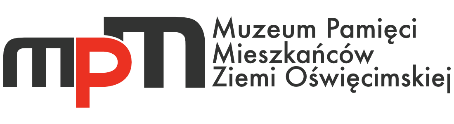 REGULAMIN WARSZTATÓW/LEKCJI MUZEALNYCHPOSTANOWIENIA OGÓLNEOrganizatorem warsztatów/lekcji muzealnych jest Muzeum Pamięci Mieszkańców Ziemi Oświęcimskiej z siedzibą przy ul. Kolbego 2A, 32-600 Oświęcim.Zajęcia odbywają się na terenie muzeum.Oferta warsztatów/lekcji muzealnych skierowana jest do wszystkich typów placówek szkolnych.                                   Muzeum nie prowadzi warsztatów/lekcji muzealnych bez wcześniejszej rezerwacji. ZASADY UCZESTNICTWA W WARSZTATACH/LEKCJACH MUZEALNYCHWarunkiem uczestnictwa w warsztatach/lekcjach muzealnych jest dokonanie wcześniejszej rezerwacji poprzez formularz zgłoszeniowy dostępny na stronie www.muzeumpamieci.pl w zakładce EDUKACJA.Rezerwacji należy dokonać co najmniej 2 tygodnie przed planowanym terminem warsztatów/lekcji muzealnych.Grupa może liczyć maksymalnie 25 uczestników.Warsztaty/lekcje muzealna można odwołać co najmniej trzy dni przed planowanym terminem. W przypadku odwołania warsztatów/lekcji muzealnych przez Muzeum z przyczyn od niego niezależnych placówka/grupa zostanie wcześniej poinformowana.Potwierdzenie rezerwacji przez pracowników Muzeum Pamięci Mieszkańców Ziemi Oświęcimskiej następuje drogą e- mailową lub telefoniczną w ciągu 3 dni roboczych od wysłania rezerwacji.Do maksymalnej liczby osób nie wlicza się opiekunów grup, pilotów itp.Warsztaty trwają 90 min. Osobą prowadzącą warsztaty jest edukator muzealny, zwany dalej prowadzącym.Grupy szkolne mogą uczestniczyć w warsztatach/lekcjach muzealnych tylko                              z wymaganą przez przepisy i odpowiednie instytucje oświatowe liczbą opiekunów, którzy biorą pełną odpowiedzialność za swoich podopiecznych.Prowadzący warsztaty/lekcje muzealne nie sprawuje bezpośredniej opieki nad grupą.Uczestnicy warsztatu/lekcji muzealnej pozostają pod nadzorem opiekunów.W trakcie warsztatów/lekcji muzealnych obowiązuje całkowity zakaz używania telefonów komórkowych przez uczestników.W przypadku niewłaściwego zachowania grupy lub poszczególnych uczestników zajęć prowadzący ma prawo przerwać warsztaty/lekcję.Tematy warsztatów/lekcji muzealnych są dostosowane do poszczególnych grup wiekowych i zgodne  z podstawą programową na poszczególnych etapach edukacji.Wykaz tematów warsztatów/lekcji muzealnych znajduje się na stronie internetowej Muzeum Pamięci Mieszkańców Ziemi Oświęcimskiej.POLITYKA PRYWATNOŚCI1.   Administratorem danych osobowych przesyłanych za pośrednictwem formularza         zgłoszeniowego, dostępnego na stronie www.muzeumpamieci.pl  zakładka EDUKACJA          jest Muzeum Pamięci Mieszkańców Ziemi Oświęcimskiej. 2.   Dane osobowe przetwarzane będą wyłącznie w celach kontaktu zwrotnego oraz zgłoszenia        udziału w warsztatach/lekcjach muzealnych. 3.    Użytkownik ma prawo do wglądu, edycji i usunięcia swoich danych osobowych         przetwarzanych przez Muzeum.4.    Celem usunięcia, edycji, aktualizacji danych osobowych, Użytkownik powinien zwrócić          się na piśmie, na adres: biuro@muzeumpamieci.plIV.      POZSTANOWIENIA KOŃCOWEMuzeum ma prawo do wykorzystania wizerunków uczestników lekcji na zasadach określonych w art. 81 ustawy  z dnia 4 lutego 1994 r. o prawie autorskim i prawach pokrewnych (tekst jednolity z późniejszymi zmianami).Warsztaty/lekcje muzealne mogą być fotografowane lub filmowane w całości lub części.Muzeum ma prawo do zmiany terminu lub odwołania warsztatu/lekcji muzealnej. W tej sytuacji Uczestnikom przysługuje zmiana terminu warsztatów/lekcji muzealnej.Muzeum Pamięci Mieszkańców Ziemi Oświęcimskiej zastrzega sobie  prawo do  wprowadzenia zmian w  niniejszym  Regulaminie,  o  których poinformuje   Uczestników  poprzez stronę internetową.